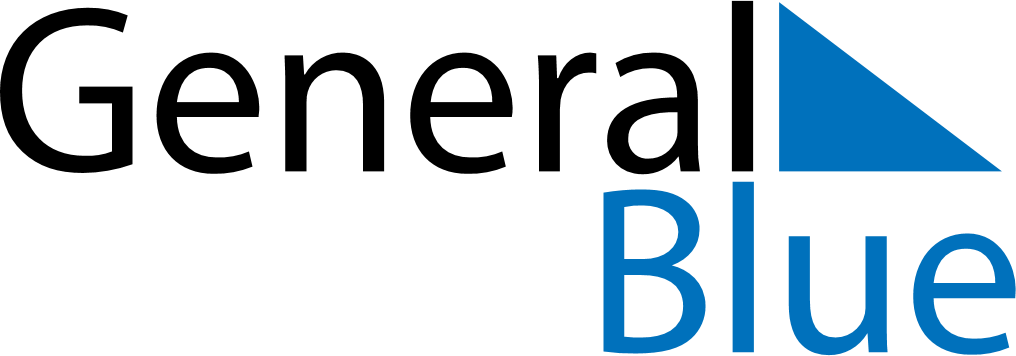 Daily PlannerAugust 21, 2023 - August 27, 2023Daily PlannerAugust 21, 2023 - August 27, 2023Daily PlannerAugust 21, 2023 - August 27, 2023Daily PlannerAugust 21, 2023 - August 27, 2023Daily PlannerAugust 21, 2023 - August 27, 2023Daily PlannerAugust 21, 2023 - August 27, 2023Daily Planner MondayAug 21TuesdayAug 22WednesdayAug 23ThursdayAug 24FridayAug 25 SaturdayAug 26 SundayAug 27MorningAfternoonEvening